Обучение учащихся устанавливать логические связи в учебном материале, на занятиях по технологии изготовления лекарственных форм.Цель: рассмотреть приемы, которые помогут обучающимся, овладеть знаниями по предмету. Задачи:-рассмотреть приемы абстрагирования в процессе работы учащихся  с учебником и при решении задач;-познакомиться с правилами  анализа текста учебника;-изучить приемы и примеры составления опорных конспектов, схем, алгоритмов.В старших классах и на всем протяжении обучения в  профильных Сузах,   следует развивать умения учащихся применять химические знания, работать с учебником, использовать приемы мышления, так это им пригодится при дальнейшем обучении в профильных Вузах и дальнейшем  трудоустройстве. Содержание школьного курса химии имеет свою специфику, что сказывается и на методах преподавания и формах организации учебной деятельности.Прием абстрагирования - это выявление среди общих свойств изучаемых веществ и явлений, наиболее существенных признаков; мысленное отвлечение признаков от конкретных объектов изучения; формирование на основе данного отвлечения – обобщений; конкретизация сделанных обобщений новыми примерами. Данный мыслительный прием  учащихся должен быть направлен:- выявление общих или характерных признаков;- вычленение существенных признаков и отвлечения  от конкретного вещества;- обобщение сделанных отвлечений;-конкретизация обобщений примерами или мотивация ответа.Овладение приемам абстрагирования способствует уяснению учащимися теоретического учебного материала, помогает им выявлять и устанавливать логические связи, самостоятельно применять знания закономерностей.  Овладение приемом абстрагирования эффективно при изучении материала « блоком», а затем при совершенствовании знаний при выполнении заданий нарастающей сложности. I уровень заданий – уровень узнавания и воспроизведения объекта изучения; II уровень – уровень, характеризующийся умением найти необходимый путь решения познавательной задачи; III уровень – умение ставить перед собой задачу и решить её, используя необходимые мыслительные приёмы. А также  заданий, в которых предусмотрена составление конспектов, алгоритмов, таблиц, схем, с поясняющими  смысловыми надписями. (Что возможно на практических занятиях по фармацевтической химии  и технологии изготовления лекарственных форм в медицинских колледжах и училищах).Алгоритм технологии эмульсий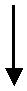 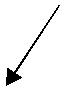 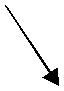 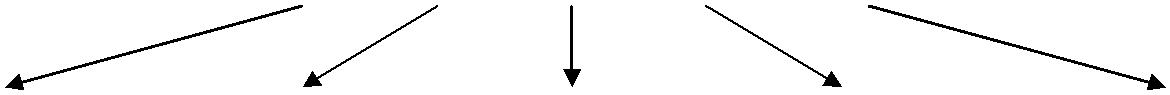 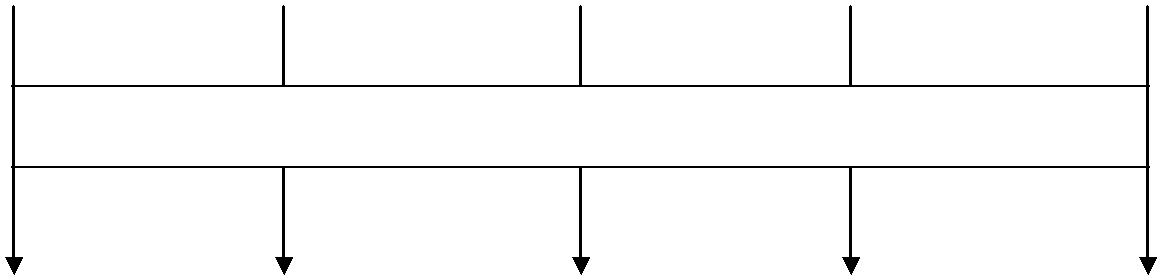 Способ введения лекарственных веществ в эмульсию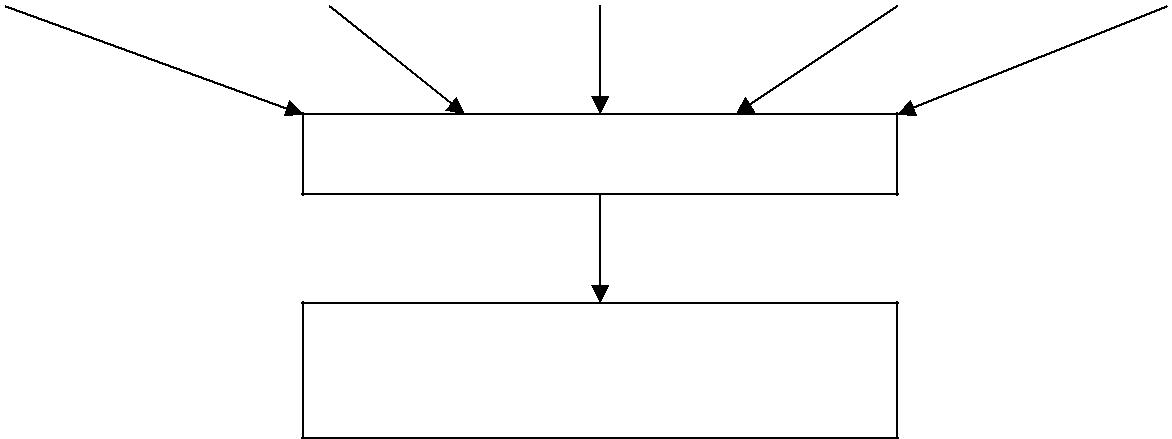 Получение эмульсииКонтроль качества эмульсииТаким образом, основываясь на знании, понимании и особенностях изготовления эмульсии, студенты составили логический алгоритм изготовления эмульсии  с последующим устным пояснением.Кроме схем можно предложить учащимся  составить алгоритм манипуляций изготовления ЛФ как общие так и частные, используя учебник.Например: Водные растворыОборудование для приготовления растворов: аптечная бюретка, бюреточная установка УБ-16, аптечная пипетка, дозатор жидкостей ДЖ-10;мерный цилиндр, стеклянные флаконы, бумажные фильтры, стеклянные фильтры мешалки.Указания  и правила приготовления водных растворов:Если растворитель в рецепте не указан, то готовят водные растворы.Под словом «вода», если нет особых указаний, подразумевают воду очищенную.Процесс приготовления жидких лекарственных форм состоит начинается с подготовительных работ (подбор соответствующей посуды и пробок к ней).Растворы для внутреннего и наружного применения процеживают, глазные капли, концентрированные и инъекционные растворы – фильтруют.Флакон и пробку подбирают заранее с учетом объема приготовляемых жидких лекарственных форм и свойств их компонентов.Флакон должен быть чистым и высушенным. Крышка должна навинчиваться на горловину свободно до упора и не проворачиваться.Если жидкие лекарственные препараты содержат светочувствительные вещества, то их помещают во флакон из оранжевого стекла.При отвешивании и отмеривании лекарственных веществ руководствуются таким основным правилом как: вещество отвешивается; растворитель отмеривается.Чтобы ускорить процесс растворения, взбалтывают или перемешивают раствор стеклянной палочкой.Смешивание жидкостей проводят в порядке увеличения их количества.Общий алгоритм технологии приготовления водных растворов:Технология получения водных растворов состоит из 4 этапов: подготовительный, изготовление раствора, упаковка и оформление, анализ качества; включающих 7 следующих стадий:Подготовительная, в том числе: определение общего объема или массы; расчет навески или объема концентрированного раствора; проверка доз веществ списков А и Б;  расчет объема воды; оформление оборотной стороны паспорта письменного контроля; подготовка рабочего места, лекарственных средств и вспомогательных материалов. Растворение.Фильтрование или процеживание.Введение в состав раствора жидких лекарственных средств.Упаковка, укупорка. Оформление, в том числе лицевой стороны. ППК.Контроль качества.Манипуляция № 1.Изготовление растворов, если количество ЛВ  не превышает 3 % общего объема ЛП.Алгоритм выполнения манипуляции:Взвешивают ЛВРастворяют в количестве растворителя, равном объему раствора, считая, что изменения  объема раствора незначительны и укладываются в норму допустимых отклоненийПроцеживают во флакон для отпуска.Манипуляция № 2.  (два способа)Изготовление растворов, если количество ЛВ  превышает 3 % общего объема ЛП.Алгоритм выполнения манипуляции:          Первый способ:ЛВ отвешивают и помещают в мерную колбу или цилиндр.Доливают воду до нужного объема.Процеживают во флакон для отпускаАлгоритм выполнения манипуляции:Второй  способ:Определяют коэффициент увеличения объема водного раствора при растворении  Делают перерасчет  на заданную массу.Количество воды определяют путем вычитания из общего объема раствора произведение коэффициента увеличения объема и массы вещества.ЛВ отвешивают и помещают в мерную колбу или цилиндр.Доливают  рассчитанное количество воды.Процеживают во флакон для отпуска.При анализе текста учебника, важно выучивать определения понятий,формулировок законов и так далее. Каждый абзац текста легче анализировать по плану или схеме, проговаривая  логические цепочки и главные мысли изложенного. При дальнейшем рассмотрении примеров, которые приводятся в учебнике, составляется алгоритм манипуляций.А затем выполнить первый уровень заданий:Самостоятельно (пользуясь алгоритмом действия):-приготовить лекарственную форму согласно прописи;-оценить качество приготовленной лекарственной формы;-заполнить паспорт письменного контроля.Второй уровень заданий – решение ситуационных задач, с последующим разбором  и анализом предложенных решений.Например:Ситуационные задачиПри решении задач студент должен выявить отклонение от требований ГФ, НД, показать пути устранения отмеченных нарушений и дать оптимальный вариант технологии.Возьми:Раствора калия перманганата 3% - 300 млДай. Обозначь. Для обработки кожи.Студент отмерил 300 мл воды очищенной в подставку, растворил 9,0 калия перманганата, профильтровал через бумажный складчатый фильтр во флакон бесцветного стекла. Оформил к отпуску этикеткой «Наружное», «Хранить в прохладном месте».Возьми:Раствора серебра нитрата из 0,2% - 100 млДай. Обозначь. Для смазывания кожи.	Студент отвесил 0,2 серебра нитрата в подставку, отмерил 100 мл воды очищенной. Перемешал до полного растворения вещества, перенес во флакон для отпуска бесцветного стекла. Оформил этикеткой «Наружное», «Хранить в прохладном месте».Третий уровень заданий:  выполнение  учебно – исследовательской работа, с последующими выводами.Вывод: преподаватель и учитель должен развить у   учащихся способность  мыслить,  устанавливать логические связи в учебном материале,  умения применять химические знания, работать с учебником, составлять опорные конспекты, логические схемы, алгоритмы манипуляций, а также решать задачи нарастающего уровня сложности. Все это делает труд  студентов осознанным и очень пригодится при дальнейшем трудоустройстве по специальности.Рецептурная прописьСправочнаяФизико-химические свой-ГФлитератураства ингредиентовРаство-Раство-Нераство-ЭкстрактыГаленовые,римые вримые вримые в во-сухие и гус-новогалено-маслеводеде и маслетыевые препа-ратыРаство-Раство-ТонкоеРаство-Добавлениерение ворение в во-дисперги-рение в во-в послед-всем коли-де для раз-рование сде для раз-нюю оче-чествебавлениячастью го-бавленияредьмаслапервичнойтовойпервичнойэмульсииэмульсииэмульсии